УТВЕРЖДАЮ Директор МКУК «МЦБС» городского округа Сокольский 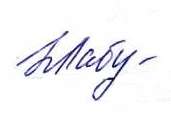 Нижегородской области _________ Н.Н. Лабутина«20» сентября 2021 годаПлан работы МКУК «МЦБС» на октябрь 2021 года№ п/пНаименование мероприятияДата проведенияОтветственный за организацию и исполнениеМесто проведения1«Льётся музыка, музыка, музыка…» -книжная выставка(к Международному Дню музыки). 12+01.10.2021Большаков Е.А.ЦРБим. А.С.ПушкинаЦРБhttps://bibliosokol.ru/https://ok.ru/sokolskayabibliotekahttps://vk.com/public1916643002«Максим Горький: судьба и эпоха»-выставка-портрет. 12+03.10.2021Комиссарова Е.Г.ЦРБим. А.С.ПушкинаЦРБhttps://bibliosokol.ru/https://ok.ru/sokolskayabibliotekahttps://vk.com/public1916643003«Азбука здоровья» -познавательный час. 12+05.10.2021Манохина И.Н.ДРБЦРДБ https://bibliosokol.ru/https://ok.ru/sokolskayabibliotekahttps://vk.com/mkuk_mcbshttps://vk.com/club1959468634«Осеннее настроение» -лирическая композиция(к Международному дню пожилых людей). 60+	07.10.2021Беляева Н.Ю.Комиссарова Е.Г.ЦРБим. А.С.ПушкинаЦРБhttps://bibliosokol.ru/https://ok.ru/sokolskayabibliotekahttps://vk.com/public1916643005«Права потребителя» - час правового просвещения. 12+07.10.2021Зимина Г.И.ЦРБим. А.С.ПушкинаЦРБhttps://bibliosokol.ru/https://ok.ru/sokolskayabibliotekahttps://vk.com/public1916643006«Мгновения Юлиана Семенова» - интерактивный плакат(к 90-летию Ю. С. Семенова). 12+08.10.2021Беляева Н.Ю.ЦРБим. А.С.Пушкинаhttps://bibliosokol.ru/https://ok.ru/sokolskayabibliotekahttps://vk.com/public1916643007«Литературный квиз» -интеллектуальная викторина(к Всемирному дню чтения). 12+09.10.2021Большаков Е.А.Масарова И.А.ЦРБим. А.С.ПушкинаЦРБhttps://bibliosokol.ru/https://ok.ru/sokolskayabibliotekahttps://vk.com/public1916643008«Имя тебе - почтовый работник» -онлайн-зарисовка(к Всемирному дню почты). 12+09.10.2021Комиссарова Е.Г.ЦРБим. А.С.ПушкинаЦРБhttps://bibliosokol.ru/https://ok.ru/sokolskayabibliotekahttps://vk.com/public1916643009«Город на Дятловых горах…» -слайд-путешествие (к 800-летию Нижнего Новгорода). 12+12.10.2021Комиссарова Е.Г.ЦРБим. А.С.ПушкинаСШhttps://bibliosokol.ru/https://ok.ru/sokolskayabibliotekahttps://vk.com/public19166430010«Все вправе знать о праве» - информационная книжная выставка. 12+14.10.2021Зимина Г.И.ЦРБим. А.С.ПушкинаЦРБhttps://bibliosokol.ru/https://ok.ru/sokolskayabibliotekahttps://vk.com/public19166430011«On-ляндия» - заочное путешествие по виртуальному информационному миру. 12+15.10.2021Тиханова Е.С.ДРБЦРДБ https://bibliosokol.ru/https://ok.ru/sokolskayabibliotekahttps://vk.com/mkuk_mcbshttps://vk.com/club19594686312«Родом не из детства – из войны» - виртуальный портрет (к 90-летию русского писатели А. И. Приставкина). 17.10.2021Беляева Н.Ю.ЦРБим. А.С.Пушкинаhttps://bibliosokol.ru/https://ok.ru/sokolskayabibliotekahttps://vk.com/public19166430013«Попробуй классику на вкус» - литературное казино(в любительском объединении «PROчтение»). 12+18.10.2021Масарова И.А.ЦРБим. А.С.ПушкинаЦРБhttps://bibliosokol.ru/https://ok.ru/sokolskayabibliotekahttps://vk.com/public19166430014«Новое в библиографии» -информационный обзор. 12+18.10.2021Большаков Е.А.ЦРБим. А.С.ПушкинаЦРБhttps://bibliosokol.ru/https://ok.ru/sokolskayabibliotekahttps://vk.com/public19166430015«Здесь каждый шаг в душе рождает воспоминанья прежних лет…» - поэтический час(к Дню Царскосельского лицея). 12+19.10.2021Беляева Н.Ю.ЦРБим. А.С.ПушкинаЦРБhttps://bibliosokol.ru/https://ok.ru/sokolskayabibliotekahttps://vk.com/public19166430016«По лабиринтам права» -Интеллектуально-правовая игра. 16+21.10.2021Зимина Г.И.ЦРБим. А.С.ПушкинаСТИСПhttps://bibliosokol.ru/https://ok.ru/sokolskayabibliotekahttps://vk.com/public19166430017«Хлеб на стол, и стол-престол» -веб-очерк народных традиций. 12+28.10.2021Масарова И.А.ЦРБим. А.С.Пушкинаhttps://bibliosokol.ru/https://ok.ru/sokolskayabibliotekahttps://vk.com/public19166430018«Мир затей, идей, фантазий» -семейное занятие с элементами творчества. 6+28.10.2021Демичева А.А.ДРБЦРДБ https://bibliosokol.ru/https://ok.ru/sokolskayabibliotekahttps://vk.com/mkuk_mcbshttps://vk.com/club19594686319«Там, где память, там слеза…» - обзор литературы (ко Дню памяти жертв политических репрессий). 12+30.10.2021Большаков Е.А.ЦРБим. А.С.ПушкинаЦРБhttps://bibliosokol.ru/https://ok.ru/sokolskayabibliotekahttps://vk.com/public19166430020«Не может быть забвенья» -час памяти (к Дню памяти жертв политических репрессий). 12+30.10.2021Беляева Н.Ю.ЦРБим. А.С.ПушкинаЦРБhttps://bibliosokol.ru/https://ok.ru/sokolskayabibliotekahttps://vk.com/public19166430021«Геральдика родного края» -конкурс работ(о гербах городовНижегородской области). 16+30.10.2021Комиссарова Е.Г.ЦРБим. А.С.ПушкинаСТИСПhttps://bibliosokol.ru/https://ok.ru/sokolskayabibliotekahttps://vk.com/public191664300